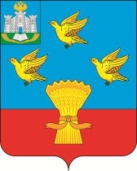 РОССИЙСКАЯ ФЕДЕРАЦИЯОРЛОВСКАЯ ОБЛАСТЬ АДМИНИСТРАЦИЯ ЛИВЕНСКОГО  РАЙОНА ПОСТАНОВЛЕНИЕ         23 апреля 2021 г.	143г. ЛивныО внесении изменений в постановление  администрации Ливенского района от 12 апреля 2021 г. № 128 «О мерах по организации отдыха и оздоровления детей и подростков в Ливенском районе в 2021 году»На основании Федерального закона от 21 декабря 1996 года № 159-ФЗ «О дополнительных гарантиях по социальной поддержке детей-сирот и детей, оставшихся без попечения родителей», закона Орловской области от 5 февраля 2010  года № 1021-ОЗ «Об основах организации отдыха и оздоровления детей в Орловской области», постановления Правительства Орловской области от 10 марта 2021 года № 126  «О мерах по организации отдыха и оздоровления детей в Орловской области в 2021 году», в целях сохранения и укрепления здоровья детей и подростков, повышения их образовательного уровня, развития творческих способностей, социальной поддержки детей, находящихся в трудной жизненной ситуации, организации адресной и дифференцированной поддержки семей с детьми, профилактики безнадзорности и правонарушений несовершеннолетних, администрация Ливенского района постановляет:1. Внести в постановление администрации Ливенского района от 12 апреля 2021 года № 128 «О мерах по организации отдыха и оздоровления детей и подростков в Ливенском районе в 2021 году» следующие изменения:1.1. Подпункт 6.2. пункта 6  изложить в  следующей редакции:«Выделить на активные формы отдыха детей 80 000 (Восемьдесят  тысяч ) рублей 00 коп. за счет средств, предусмотренных бюджетом текущего года, из них:- 30 000 рублей 00 коп. МБУ ДО «Школа искусств, творчества и спорта» (раздел 07, подраздел 03, целевая статья 5610278150, вид расхода 611);- 30 000 рублей 00 коп. управлению образования администрации Ливенского района (раздел 07, подраздел 02, целевая статья 6400179180, вид расхода 244);Всего: 2 180 100 (Два  миллиона  сто восемьдесят тысяч  сто )  рублей  00 коп.».3. Управлению организационной и правовой работы администрации Ливенского района (Н.А. Болотская) обнародовать настоящее постановление на официальном сайте администрации Ливенского района Орловской области в информационно-телекоммуникационной сети «Интернет».4. Настоящее постановление вступает в силу после его обнародования.5. Контроль за исполнением настоящего постановления возложить              на заместителя главы администрации района по социально-экономическим  вопросам В.А. Фирсова.Глава района						Ю.Н. Ревин